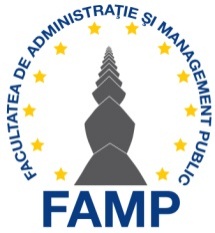 De acord cu conducerea ştiinţifică, Semnătura_________________________   Data_________________________ DOAMNA DECAN, Subsemnatul/a ___________________________________________________________ student(ă) la Facultatea de ADMINISTRAŢIE ŞI MANAGEMENT PUBLIC în cadrul programului de studii universitare de licenţă ADMINISTRAȚIE PUBLICĂ, forma de învăţământ CU FRECVENŢĂ, în anul _______, an universitar __________, grupa _______, vă rog să binevoiţi a-mi aproba tema lucrării de licenţă cu titlul:__________________________________________________________________________________________________________________________________________________________________________________________________________________________________________sub coordonarea ştiinţifică a D-lui/D-nei _____________________________________________Data,	 	 	 	 	 		                                          Semnătură student,Doamnei Decan al Facultăţii de Administraţie şi Management PublicAPROBAT		DecanProf. univ. dr. Nica Elvira                       AVIZATDirector departamentProf. univ. dr. Alpopi Cristina